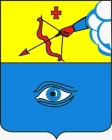 ПОСТАНОВЛЕНИЕ ____________________________                                                                      № ________________г. ГлазовОб утверждении заключения о результатах публичных слушаний по проекту постановления Администрации города Глазова «О предоставлении разрешения на отклонение от предельных параметров разрешенного строительства объекта капитального строительства на земельном участке, с кадастровым номером 18:28:000026:125 по адресу: Удмуртская Республика, г. Глазов, ул. МОПРа, 11»Руководствуясь статьями 5.1, 40 Градостроительного кодекса Российской Федерации, статьей 28 Федерального закона от 06.10.2003 №131-ФЗ «Об общих принципах организации местного самоуправления в Российской Федерации», статьей 14 Устава муниципального образования «Город Глазов», утвержденного решением Городской Думы города Глазова от 30.06.2005 №461, статьями 14, 29 Правил землепользования и застройки муниципального образования «Город Глазов», утвержденных решением Глазовской городской Думы от 21.12.2009 №829, Положением «Об организации и проведении общественных обсуждений, публичных слушаний по вопросам градостроительной деятельности в муниципальном образовании «Город Глазов», утвержденным Решением Глазовской городской Думы от 27.06.2018 №369,П О С Т А Н О В Л Я Ю:1. Утвердить прилагаемое заключение о результатах публичных слушаний по проекту постановления Администрации города Глазова «О предоставлении разрешения на отклонение от предельных параметров разрешенного строительства объекта капитального строительства на земельном участке, с кадастровым номером 18:28:000026:125 по адресу: Удмуртская Республика, г. Глазов, ул. МОПРа, 11».2. Заключение о результатах публичных слушаний и настоящее постановление подлежат официальному опубликованию.Глава города Глазова						С.Н. Коновалов Рассылка:Исп.: Сабреков Алексей Равилевич , +7 (34141) 66-0322 Сабреков А.Р.Разработчик проекта постановления: Отдел городской средыПриложение к постановлению Главы города Глазова от       .      .2020 №ЗАКЛЮЧЕНИЕо результатах публичных слушаний по проекту постановления Администрации города Глазова «О предоставлении разрешения на отклонение от предельных параметров разрешенного строительства объекта капитального строительства на земельном участке, с кадастровым номером 18:28:000026:125 по адресу: Удмуртская Республика, г. Глазов, ул. МОПРа, 11»«08» декабря 2020 года Количество участников, которые приняли участие в публичных слушаниях – 1. Организатор публичных слушаний -  Управление архитектуры и градостроительства Администрации города Глазова по результатам проведения публичных слушаний по проекту постановления Администрации города Глазова «О предоставлении разрешения на отклонение от предельных параметров разрешенного строительства объекта капитального строительства на земельном участке, с кадастровым номером 18:28:000026:125 по адресу: Удмуртская Республика, г. Глазов, ул. МОПРа, 11, в которых принял участие 1 человек и на основании протокола публичных слушаний от «08» декабря 2020 г. № 1, рассмотрев предложение участника публичных слушаний, о рекомендации Главе города Глазова принять решение о предоставлении разрешения на отклонение от предельных параметров разрешенного строительства объекта капитального строительства на земельном участке с кадастровым номером 18:28:000026:125 по адресу: Удмуртская Республика, г. Глазов, ул. МОПРа, 11:- уменьшение минимального отступа от жилого дома до красной линии с 5,0 м до 1,5 м;- уменьшение минимального отступа от жилого дома до северной границы земельного участка с 3,0 м до 2,4 м;- уменьшение минимального отступа от жилого дома до западной границы земельного участка с 3,0 м до 2,94 м;решил:рекомендовать Главе города Глазова принять решение о предоставлении разрешения на отклонение от предельных параметров разрешенного строительства объекта капитального строительства на земельном участке с кадастровым номером 18:28:000026:125 по адресу: Удмуртская Республика, г. Глазов, ул. МОПРа, 11, в части:- уменьшение минимального отступа от жилого дома до красной линии с 5,0 м до 1,5 м;- уменьшение минимального отступа от жилого дома до северной границы земельного участка с 3,0 м до 2,4 м;- уменьшение минимального отступа от жилого дома до западной границы земельного участка с 3,0 м до 2,94 м.Заключение подготовлено управлением архитектуры и градостроительства Администрации города Глазова.Начальник управления Суслопаров Александр Андреевич, тел. 6-60-32Главамуниципального образования«Город Глазов» «Глазкар» муниципал кылдытэтлэнтöроезУправление организационной  и кадровой работыОригиналУправление архитектурыОригинал